Il/la  sottoscritto/a  …………………………………………………………………………………………...                                                                         genitore dell’alunno/a………………………………………………………………………………………                                                        frequentante la classe ……….. sez. …….  plesso………………………………….Dell’I.C. Manzoni Dina e Clarenza, autorizza il proprio figlio/a  a prendere parte agli eventi organizzati nei giorni 18/12/2017(ore 09:00-12:30) e  21/12/2017 (ore 16:00-21:00) presso il plesso Manzoni. Con la presente si autorizza la scuola alla esecuzione di riprese foto – video per scopi didattici. MESSINA LI,  FIRMA DEL GENITORE                  (o di chi ne fa le veci)Il/la  sottoscritto/a  …………………………………………………………………………………………...                                                                         genitore dell’alunno/a………………………………………………………………………………………                                                        frequentante la classe ……….. sez. …….  plesso………………………………….Dell’I.C. Manzoni Dina e Clarenza, autorizza il proprio figlio/a  a prendere parte agli eventi organizzati nei giorni 18/12/2017(ore 09:00-12:30) e  21/12/2017 (ore 16:00-21:00) presso il plesso Manzoni. Con la presente si autorizza la scuola alla esecuzione di riprese foto – video per scopi didattici. MESSINA LI,  	FIRMA DEL GENITORE                  (o di chi ne fa le veci)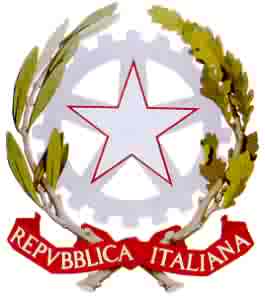 ISTITUTO COMPRENSIVO INFANZIA- PRIMARIA - SECONDARIA 1° GRADO “ MANZONI – DINA e CLARENZA”Via Ghibellina, 211 –  98123 MESSINA Tel. 0902921015 – Fax 0906518057C.F.:97093460836Sito web:www.icmanzonidinaeclarenza.gov.it  - e-mail:meic86700e@istruzione.itISTITUTO COMPRENSIVO INFANZIA- PRIMARIA - SECONDARIA 1° GRADO “ MANZONI – DINA e CLARENZA”Via Ghibellina, 211 –  98123 MESSINA Tel. 0902921015 – Fax 0906518057C.F.:97093460836Sito web:www.icmanzonidinaeclarenza.gov.it  - e-mail:meic86700e@istruzione.it